Kravchenko YuliaGeneral details:Certificates:Experience:Position applied for: StewardDate of birth: 14.01.1983 (age: 34)Citizenship: UkraineResidence permit in Ukraine: YesCountry of residence: UkraineCity of residence: OdessaPermanent address: St.Saharova 42/156Contact Tel. No: +38 (063) 449-95-35E-Mail: picolita@rambler.ruSkype: Yuliya KravchenkoU.S. visa: NoE.U. visa: NoUkrainian biometric international passport: Not specifiedDate available from: 14.04.2017English knowledge: GoodMinimum salary: 1200 $ per month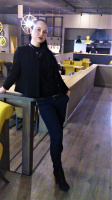 DocumentNumberPlace of issueDate of expiryCivil passportKK927422Suvorov district department of the Odessa city administration of the Ministry of Internal Affairs24.04.2022Seamanâs passportAB549576PORT ODESSA01.05.2020Tourist passport8850/2015/ATTraining centre"ALFA-TRAINING"04.04.2020TypeNumberPlace of issueDate of expirySAFETY FAMILIARIZATION,BASIC TRAINING AND INSTRUCTION FOR ALL SEAFARERS8850/2015/ATTraining centre"ALFA-TRAINING"04.04.2020PositionFrom / ToVessel nameVessel typeDWTMEBHPFlagShipownerCrewingSteward07.05.2015-13.09.2015s/y  "Black Pearl"Sailing Yacht-Italiasea wored ecolosy company&mdash;Steward13.08.2007-25.09.2008m/y "Ipsum"Motor Yacht-Italia&mdash;Waiter16.01.2005-20.05.2005m/s "Imagination"Cruise Ship-USACarnival Cruise LinesWaiter27.02.2004-27.10.2004m/s "Glory"Cruise Ship-USACarnival Cruise Lines